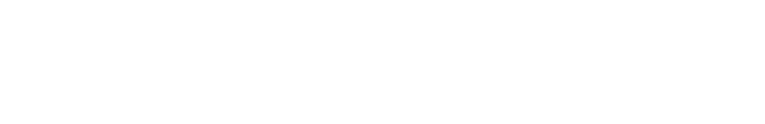 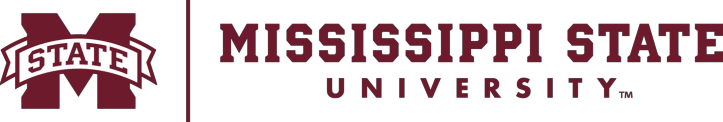 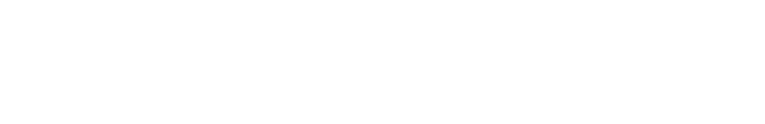 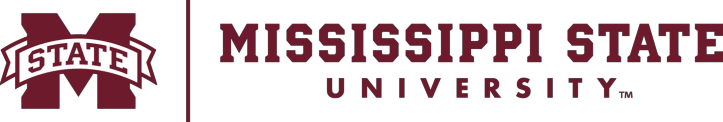 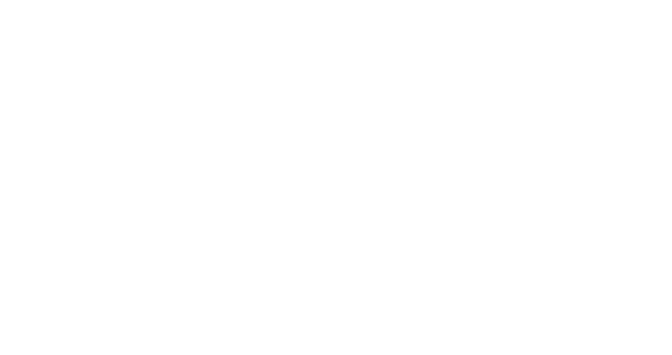 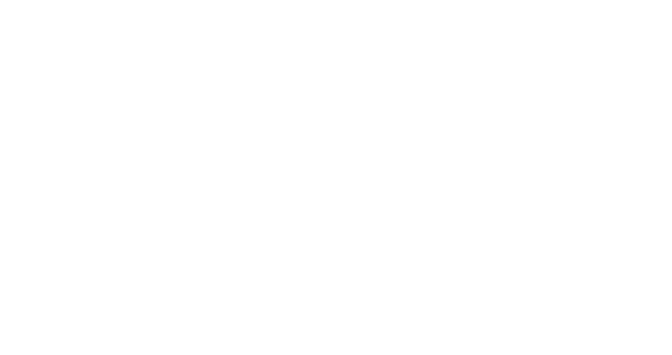 Large Plot Rice Cultivar Demonstration, 2022Conducted By: Hunter D. BowmanExtension Rice SpecialistTest Design	Individual plots were 15 feet wide by approximately 200 feet in length, depending on the paddy length in each designated field. Varieties were planted at a seeding rate of 65 pounds of seed per acre, while hybrids were planted at a seeding rate of 25 pounds per acre. All entries were replicated two times at each location. Crop management practices for each location were made by cooperating producers to closely mimic a real-world growing environment. Averages of all data collected from cultivars evaluated in on-farm trials at three locations in 2022Averages of all data collected from cultivars evaluated in on-farm trials at three locations in 2022Averages of all data collected from cultivars evaluated in on-farm trials at three locations in 2022Averages of all data collected from cultivars evaluated in on-farm trials at three locations in 2022Averages of all data collected from cultivars evaluated in on-farm trials at three locations in 2022Averages of all data collected from cultivars evaluated in on-farm trials at three locations in 2022Averages of all data collected from cultivars evaluated in on-farm trials at three locations in 2022Averages of all data collected from cultivars evaluated in on-farm trials at three locations in 2022Averages of all data collected from cultivars evaluated in on-farm trials at three locations in 2022EntryYieldWhole milled riceTotal milled riceChalkHarvest moistureBushelweightPlant heightbu/A%%%%lbinVarieties (No herbicide trait)Varieties (No herbicide trait)Varieties (No herbicide trait)Varieties (No herbicide trait)Varieties (No herbicide trait)Varieties (No herbicide trait)Varieties (No herbicide trait)Varieties (No herbicide trait)Varieties (No herbicide trait)DG263L 18848.766.97.813.241.935.1Diamond18848674.115.843.739.4Leland16453.769.23.714.243.741.1Clearfield varietiesClearfield varietiesClearfield varietiesClearfield varietiesClearfield varietiesClearfield varietiesClearfield varietiesClearfield varietiesClearfield varietiesCLL1619645.364.54.117.343.238.1CLL1819235.763.35.916.442.940.6CLHA0218053.268.58.51443.533.7Provisia/MaxAce varietiesProvisia/MaxAce varietiesProvisia/MaxAce varietiesProvisia/MaxAce varietiesProvisia/MaxAce varietiesProvisia/MaxAce varietiesProvisia/MaxAce varietiesProvisia/MaxAce varietiesProvisia/MaxAce varietiesPVL0317049.466.54.914.642.535.3RT7231 MA187456916.412.741.936.9Hybrid (No herbicide trait)Hybrid (No herbicide trait)Hybrid (No herbicide trait)Hybrid (No herbicide trait)Hybrid (No herbicide trait)Hybrid (No herbicide trait)Hybrid (No herbicide trait)Hybrid (No herbicide trait)XP75322150.3687.314.842.139.7RT730121847.16871342.738.3RT740120547.368.89.915.541.239.3FullPage hybridsFullPage hybridsFullPage hybridsFullPage hybridsFullPage hybridsFullPage hybridsFullPage hybridsFullPage hybridsRT7321 FP20448.56911.11541.341.1RT7521 FP2095269.88.51541.440.3RT7523 FP21546.367.27.616.140.641.4MaxAce hybridMaxAce hybridMaxAce hybridMaxAce hybridMaxAce hybridMaxAce hybridMaxAce hybridMaxAce hybridRT7331 MA21044.268.39.31442.638.7